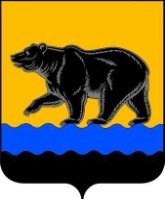 ДУМА  ГОРОДА  НЕФТЕЮГАНСКАПроектР Е Ш Е Н И ЕО предоставлении дополнительных мер поддержки субъектам малого и среднего предпринимательства и отдельных категорий организаций и индивидуальных предпринимателейПринято Думой города «__» ______ 2022 годаВ соответствии с Федеральным законом от 14.03.2022 № 58-ФЗ «О внесении изменений в отдельные законодательные акты Российской Федерации», постановлением Правительства ХМАО - Югры от 08.04.2022          № 132-п «О дополнительных мерах поддержки субъектов малого и среднего предпринимательства и отдельных категорий организаций и индивидуальных предпринимателей» решением Думы города Нефтеюганска от 30.04.2015                № 1018-V «Об утверждении Порядка управления и распоряжения земельными участками на территории города Нефтеюганска», руководствуясь Уставом города Нефтеюганска, Дума города решила:1.Установить:1.1.Льготный размер арендной платы, начисленной за период с 1 апреля 2022 года по 30 сентября 2022 года (далее - дополнительные меры поддержки), путем применения коэффициента корректировки в размере 0,5 по договорам аренды земельных участков, находящихся в собственности муниципального образования город Нефтеюганск, предоставленными в аренду для целей, связанных с ведением предпринимательской деятельности, за исключением договоров аренды земельных участков, заключенных по результатам торгов:1.1.1.Субъектам малого и среднего предпринимательства, физическим лицам, применяющим специальный налоговый режим «Налог на профессиональный доход».1.1.2.Организациям и индивидуальным предпринимателям, не являющимся лицами, указанными в подпункте 1.1 настоящего пункта, осуществляющим деятельность в сферах строительства, производства, переработки и хранения строительных материалов, грузовых и пассажирских перевозок на водном, воздушном, автомобильном и железнодорожном транспорте в качестве основного вида экономической деятельности, согласно сведениям Единого государственного реестра юридических лиц и (или) Единого государственного реестра индивидуальных предпринимателей по состоянию на 1 января 2022 года.1.2.Пени, штрафы, неустойки, иные санкции за просрочку платежей по договорам аренды земельных участков, находящихся в собственности муниципального образования город Нефтеюганск в отношении арендаторов, указанных в подпункте 1.1 пункта 1, в период с 1 апреля 2022 года по 31 декабря 2022 года не начисляются.2.Департаменту градостроительства и земельных отношений администрации города Нефтеюганска уведомить лиц указанных в пункте 1 настоящего решения, являющихся арендаторами земельных участков, находящихся в собственности муниципального образования город Нефтеюганск, путём направления уведомлений.3.Опубликовать решение в газете «Здравствуйте, нефтеюганцы!» и разместить на официальном сайте органов местного самоуправления города Нефтеюганска в сети Интернет.4.Решение вступает в силу после его официального опубликования и распространяется на правоотношения, возникшие с 1 апреля 2022 года.Глава города Нефтеюганска	                             Председатель Думы	города Нефтеюганска________________Э.Х.Бугай	_______________Р.Ф.Галиев«___» ________ 2022 года			      «___» ________ 2022 года№_______ - VII